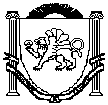 РЕСПУБЛИКА КРЫМНИЖНЕГОРСКИЙ РАЙОННОВОГРИГОРЬЕВСКИЙ СЕЛЬСКИЙ СОВЕТ47-я внеочередная сессия 1-го созываРЕШЕНИЕ №1 23 мая 2019 года	с. Новогригорьевка О внесении изменений в решение Новогригорьевского сельского советаНижнегорского района Республики Крымот 25 декабря 2018 года № 3«О бюджете Новогригорьевского сельского поселенияНижнегорского района Республики Крым
на 2019 год и плановый период 2020 и 2021 годов»В соответствии с Бюджетным кодексом Российской Федерации, Налоговым кодексом Российской Федерации ,Федеральным законом от 6 октября 2003 года № 131-ФЗ « Об общих принципах организации местного самоуправления в Российской Федерации»,Законом Республики Крым от 30.06.2017 года № 394-ЗРК/2017« О внесении изменения в статью 2 Закона Республики Крым "О закреплении за сельскими поселениями Республики Крым вопросов местного значения",Законом Республики Крым от 28.03.2019 года № 581 –ЗРК/2019«О внесении изменений в Закон Республики Крым « О бюджете Республики Крым на 2019 год и плановый период 2020 и 2021 годов», распоряжением Администрации Нижнегорского района Республики Крым от 10.04.2019г №208-р, Положением о бюджетном процессе в муниципальном образовании Новогригорьевскогое сельское поселение Нижнегорского района Республики Крым, утвержденным 8-ой сессией Новогригорьевского сельского совета Нижнегорского района Республики Крым от 13 января 2015 год № 4,Уставом муниципального образования Новогригорьевское сельское поселение Нижнегорского района Республики Крым Республики Крым, утвержденного решением 5-ой сессией 1-го созыва Новогригорьевского сельского совета Нижнегорского района Республики Крым от 09 декабря 2014 года № 2Новогригорьевский сельский совет РЕШИЛ:1. Внести в решение Новогригорьевского сельского совета Нижнегорского района Республики Крым от 25 декабря 2018 года №3 О бюджете Новогригорьевского сельского совета Нижнегорского района Республики Крым на 2019 год и плановый период 2020 и 2021 годов» следующие изменения:1.1.Пункт 1 решения изложить в новой редакции:«1.Утвердить основные характеристики бюджета Новогригорьевского сельского поселения Нижнегорского района Республики Крым на 2019 год:а) общий объем доходов в сумме 3 154 576,00 рублей; в том числе:налоговые и неналоговые доходы в сумме 1 347 700,00 рублей, безвозмездные поступления (межбюджетные трансферты)  в сумме 1 806 876,00 рублей.б) общий объем расходов в сумме 3 832 221,87рубль;в) дефицит бюджета Новогригорьевского сельского поселения Нижнегорского района  Республики Крым на 2019 год в сумме 677 645,87 рублей.г) верхний предел муниципального внутреннего долга муниципального образования Новогригорьевское сельское поселение Нижнегорского района Республики Крым по состоянию на 01 января 2020 года в сумме 0,0 рубля, в том числе верхний предел долга по муниципальным гарантиям в сумме 0,0 рубля.»1.2.Подпункт 1  пункта 4 решения изложить в новой редакции:   «4.Утвердить объем межбюджетных трансфертов, получаемых в бюджет Новогригорьевского сельского поселения Нижнегорского района Республики Крым из других уровней бюджетной системы Российской Федерации:1) в 2019 году в сумме 1 806 876 рублей согласно приложению 2 к настоящему решению;      1.3. Дополнить пункт 16 решения подпунктом 16.1. следующего содержания:«16.1.Утвердить объем иных межбюджетных трансфертов за счет неиспользованного остатка средств дорожного фонда муниципального образования Новогригорьевское сельское поселение Нижнегорского района Республики Крым бюджету муниципального образования Нижнегорский район Республики Крым из бюджета Новогригорьевского сельского поселения Нижнегорского района Республики Крым на 2019 год в сумме 50 251,87 рублей».	1.4. Дополнить пункт 15 решения подпунктом 15.1. следующего содержания: «15.1. Увеличить (индексировать) с 1 октября 2019 года в 1,043 раза:1) размеры денежных содержаний  депутатов, выборных местного самоуправления, лиц замещающих муниципальные должности, размеры должностных окладов муниципальных служащих и ежемесячные надбавки за классный чин муниципальных служащих, размеры должностных окладов лиц, замещающих должности, не являющиеся должностями муниципальной службы, установленные решением 43-й сессии Новогригорьевского сельского совета Нижнегорского района Республики Крым 1-го созыва от 25.12.2018 №5 «Об оплате труда выборных должностных лиц местного самоуправления Новогригорьевского сельского поселения Нижнегорского района Республики Крым» , №6 «Об оплате труда муниципальных служащих администрации Новогригорьевского сельского поселения Нижнегорскогорайона Республики Крым» , №7 «Об оплате труда лиц, замещающих должности, не являющиеся должностями муниципальной службы.1.5. Пункт 20 решения изложить в новой редакции: «20.Установить, что остатки средств бюджета  Новогригорьевского сельского поселения Нижнегорского района Республики Крым на начало текущего финансового года: в объеме не превышающем остаток средств на счете по учету средств бюджета Новогригорьевского сельского поселения Нижнегорского района Республики Крым, за исключением остатка средств дорожного фонда Новогригорьевского сельского поселения Нижнегорского района Республики Крым, могут направляться на покрытие временных кассовых разрывов и на увеличение бюджетных ассигнований на оплату заключенных от имени Новогригорьевского сельского поселения Нижнегорского района Республики Крым муниципальных контрактов на поставку товаров, выполнение работ, оказание услуг, подлежавших в соответствии с условиями этих муниципальных контрактов оплате в отчетном финансовом году.»2.Приложения 1,2,6,7,8,9 утвержденные решением, изложить в новой редакции(прилагаются).3.Приложения 1,2,6,7,8,9 к настоящему решению являются его неотъемлемой частью.4.Настоящее решение подлежит обнародованию на официальном Портале Правительства Республики Крым на странице Нижнегорского муниципального района (nijno.rk.gov.ru) в разделе « Органы местного самоуправления» «Муниципальные образования Нижнегорского района», подраздел «Новогригорьевское сельское поселение», а также на информационном стенде Новогригорьевского сельского совета, расположенного по адресу: Нижнегорскийрайон, с.Новогригорьевска, ул.Мичурина, 59 и на официальном сайте администрации Новогригорьевскогосельского поселения Нижнегорского района Республики Крым (http://novogrigor-adm91.ru) в сети Интернет.	5.Настоящее решение вступает в силу с момента его официального обнародования.Председатель Новогригорьевского сельскогосовета-глава администрации Новогригорьевскогосельского поселения                                                                       А.М. ДанилинПриложение 11к решению Новогригорьевскогосельского советаНижнегорского района Республики Крымот 23.05. № 1Объем иных межбюджетных трансфертовза счет неиспользованного остатка средств дорожного фонда муниципального образования Новогригорьевское сельское поселение Нижнегорского района Республики Крым бюджету муниципального образования Нижнегорский район Республики Крым из бюджета поселенияна 2019 год ( рублей)Приложение 1Приложение 1к решению Новогригорьевского сельского совета к решению Новогригорьевского сельского совета Нижнегорского района Республики КрымНижнегорского района Республики Крымот 25.12.2018 №3от 25.12.2018 №3«О бюджете Новогригорьевского сельского поселения«О бюджете Новогригорьевского сельского поселенияНижнегорского района Республики КрымНижнегорского района Республики Крымна 2019 год и плановый период 2020 и 2021 годов»на 2019 год и плановый период 2020 и 2021 годов»(в редакции решения Новогригорьевского сельского совета                                                                                               Нижнегорского района республики Крым от 23.05.2019 г №1)(в редакции решения Новогригорьевского сельского совета                                                                                               Нижнегорского района республики Крым от 23.05.2019 г №1)Объем поступлений доходов в бюджет Новогригорьевского сельского поселения
Нижнегорского района Республики Крым по кодам видов (подвидов) доходов на 2019 годОбъем поступлений доходов в бюджет Новогригорьевского сельского поселения
Нижнегорского района Республики Крым по кодам видов (подвидов) доходов на 2019 годОбъем поступлений доходов в бюджет Новогригорьевского сельского поселения
Нижнегорского района Республики Крым по кодам видов (подвидов) доходов на 2019 годОбъем поступлений доходов в бюджет Новогригорьевского сельского поселения
Нижнегорского района Республики Крым по кодам видов (подвидов) доходов на 2019 год(рублей)(рублей)Код по бюджетной классификацииНаименование доходаНаименование доходаНаименование доходаСуммаСуммаКод по бюджетной классификацииНаименование доходаНаименование доходаНаименование доходаСуммаСумма122233000 1 00 00000 00 0000 000НАЛОГОВЫЕ И НЕНАЛОГОВЫЕ ДОХОДЫНАЛОГОВЫЕ И НЕНАЛОГОВЫЕ ДОХОДЫНАЛОГОВЫЕ И НЕНАЛОГОВЫЕ ДОХОДЫ1 347 700,001 347 700,00000 1 01 00000 00 0000 000НАЛОГИ НА ПРИБЫЛЬ, ДОХОДЫНАЛОГИ НА ПРИБЫЛЬ, ДОХОДЫНАЛОГИ НА ПРИБЫЛЬ, ДОХОДЫ619 000,00619 000,00000 1 01 02000 01 0000 000Налог на доходы физических лицНалог на доходы физических лицНалог на доходы физических лиц619 000,00619 000,00000 1 01 02010 01 1000 110Налог на доходы физических лиц с доходов, источником которых является налоговый агент, за исключением доходов, в отношении которых исчисление и уплата налога осуществляются в соответствии со статьями 227, 227.1 и 228 Налогового кодекса Российской ФедерацииНалог на доходы физических лиц с доходов, источником которых является налоговый агент, за исключением доходов, в отношении которых исчисление и уплата налога осуществляются в соответствии со статьями 227, 227.1 и 228 Налогового кодекса Российской ФедерацииНалог на доходы физических лиц с доходов, источником которых является налоговый агент, за исключением доходов, в отношении которых исчисление и уплата налога осуществляются в соответствии со статьями 227, 227.1 и 228 Налогового кодекса Российской Федерации482 820,00482 820,00000 1 01 02020 01 1000 110Налог на доходы физических лиц с доходов, полученных от осуществления деятельности физическими лицами, зарегистрированными в качестве индивидуальных предпринимателей, нотариусов, занимающихся частной практикой, адвокатов, учредивших адвокатские кабинеты, и других лиц, занимающихся частной практикой в соответствии со статьей 227 Налогового кодекса Российской ФедерацииНалог на доходы физических лиц с доходов, полученных от осуществления деятельности физическими лицами, зарегистрированными в качестве индивидуальных предпринимателей, нотариусов, занимающихся частной практикой, адвокатов, учредивших адвокатские кабинеты, и других лиц, занимающихся частной практикой в соответствии со статьей 227 Налогового кодекса Российской ФедерацииНалог на доходы физических лиц с доходов, полученных от осуществления деятельности физическими лицами, зарегистрированными в качестве индивидуальных предпринимателей, нотариусов, занимающихся частной практикой, адвокатов, учредивших адвокатские кабинеты, и других лиц, занимающихся частной практикой в соответствии со статьей 227 Налогового кодекса Российской Федерации129 990,00129 990,00000 1 01 02030 01 1000 110Налог на доходы физических лиц с доходов, полученных физическими лицами в соответствии со статьей 228 Налогового кодекса Российской ФедерацииНалог на доходы физических лиц с доходов, полученных физическими лицами в соответствии со статьей 228 Налогового кодекса Российской ФедерацииНалог на доходы физических лиц с доходов, полученных физическими лицами в соответствии со статьей 228 Налогового кодекса Российской Федерации6 190,006 190,00000 1 05 00000 00 0000 000НАЛОГИ НА СОВОКУПНЫЙ ДОХОДНАЛОГИ НА СОВОКУПНЫЙ ДОХОДНАЛОГИ НА СОВОКУПНЫЙ ДОХОД160 200,00160 200,00000 1 05 03000 01 0000 110Единый сельскохозяйственный налогЕдиный сельскохозяйственный налогЕдиный сельскохозяйственный налог160 200,00160 200,00000 1 05 03010 01 1000 110Единый сельскохозяйственный налогЕдиный сельскохозяйственный налогЕдиный сельскохозяйственный налог160 200,00160 200,00000 1 06 00000 00 0000 000НАЛОГИ НА ИМУЩЕСТВОНАЛОГИ НА ИМУЩЕСТВОНАЛОГИ НА ИМУЩЕСТВО363 000,00363 000,00000 1 06 06000 00 0000 110Земельный налогЗемельный налогЗемельный налог363 000,00363 000,00000 1 06 06030 00 0000 110Земельный налог с организацийЗемельный налог с организацийЗемельный налог с организаций53 000,0053 000,00000 1 06 06033 10 1000 110Земельный налог с организаций, обладающих земельным участком, расположенным в границах сельских поселенийЗемельный налог с организаций, обладающих земельным участком, расположенным в границах сельских поселенийЗемельный налог с организаций, обладающих земельным участком, расположенным в границах сельских поселений53 000,0053 000,00000 1 06 06040 00 0000 110Земельный налог с физических лицЗемельный налог с физических лицЗемельный налог с физических лиц310 000,00310 000,00000 1 06 06043 10 1000 110Земельный налог с физических лиц, обладающих земельным участком, расположенным в границах сельских поселенийЗемельный налог с физических лиц, обладающих земельным участком, расположенным в границах сельских поселенийЗемельный налог с физических лиц, обладающих земельным участком, расположенным в границах сельских поселений310 000,00310 000,00000 1 08 00000 00 0000 000ГОСУДАРСТВЕННАЯ ПОШЛИНАГОСУДАРСТВЕННАЯ ПОШЛИНАГОСУДАРСТВЕННАЯ ПОШЛИНА20 000,0020 000,00000 1 08 04000 01 0000 110Государственная пошлина за совершение нотариальных действий (за исключением действий, совершаемых консульскими учреждениями Российской Федерации)Государственная пошлина за совершение нотариальных действий (за исключением действий, совершаемых консульскими учреждениями Российской Федерации)Государственная пошлина за совершение нотариальных действий (за исключением действий, совершаемых консульскими учреждениями Российской Федерации)20 000,0020 000,00000 1 08 04020 01 1000 110Государственная пошлина за совершение нотариальных действий должностными лицами органов местного самоуправления, уполномоченными в соответствии с законодательными актами Российской Федерации на совершение нотариальных действий (сумма платежа(перерасчеты,недоимка и задолженность по соответствующему платежу,в том числе по отмененному))Государственная пошлина за совершение нотариальных действий должностными лицами органов местного самоуправления, уполномоченными в соответствии с законодательными актами Российской Федерации на совершение нотариальных действий (сумма платежа(перерасчеты,недоимка и задолженность по соответствующему платежу,в том числе по отмененному))Государственная пошлина за совершение нотариальных действий должностными лицами органов местного самоуправления, уполномоченными в соответствии с законодательными актами Российской Федерации на совершение нотариальных действий (сумма платежа(перерасчеты,недоимка и задолженность по соответствующему платежу,в том числе по отмененному))20 000,0020 000,00000 1 11 00000 00 0000 000ДОХОДЫ ОТ ИСПОЛЬЗОВАНИЯ ИМУЩЕСТВА, НАХОДЯЩЕГОСЯ В ГОСУДАРСТВЕННОЙ И МУНИЦИПАЛЬНОЙ СОБСТВЕННОСТИДОХОДЫ ОТ ИСПОЛЬЗОВАНИЯ ИМУЩЕСТВА, НАХОДЯЩЕГОСЯ В ГОСУДАРСТВЕННОЙ И МУНИЦИПАЛЬНОЙ СОБСТВЕННОСТИДОХОДЫ ОТ ИСПОЛЬЗОВАНИЯ ИМУЩЕСТВА, НАХОДЯЩЕГОСЯ В ГОСУДАРСТВЕННОЙ И МУНИЦИПАЛЬНОЙ СОБСТВЕННОСТИ35 900,0035 900,00000 1 11 05000 00 0000 120Доходы, получаемые в виде арендной либо иной платы за передачу в возмездное пользование государственного и муниципального имущества (за исключением имущества бюджетных и автономных учреждений, а также имущества государственных и муниципальных унитарных предприятий, в том числе казенных)Доходы, получаемые в виде арендной либо иной платы за передачу в возмездное пользование государственного и муниципального имущества (за исключением имущества бюджетных и автономных учреждений, а также имущества государственных и муниципальных унитарных предприятий, в том числе казенных)Доходы, получаемые в виде арендной либо иной платы за передачу в возмездное пользование государственного и муниципального имущества (за исключением имущества бюджетных и автономных учреждений, а также имущества государственных и муниципальных унитарных предприятий, в том числе казенных)35 900,0035 900,00000 1 11 05025 10 0000 120Доходы, получаемые в виде арендной платы, а также средства от продажи права на заключение договоров аренды за земли, находящиеся в собственности сельских поселений (за исключением земельных участков муниципальных бюджетных и автономных учреждений)Доходы, получаемые в виде арендной платы, а также средства от продажи права на заключение договоров аренды за земли, находящиеся в собственности сельских поселений (за исключением земельных участков муниципальных бюджетных и автономных учреждений)Доходы, получаемые в виде арендной платы, а также средства от продажи права на заключение договоров аренды за земли, находящиеся в собственности сельских поселений (за исключением земельных участков муниципальных бюджетных и автономных учреждений)35 900,0035 900,00000 1 17 00000 00 0000 000ПРОЧИЕ НЕНАЛОГОВЫЕ ДОХОДЫПРОЧИЕ НЕНАЛОГОВЫЕ ДОХОДЫПРОЧИЕ НЕНАЛОГОВЫЕ ДОХОДЫ149 600,00149 600,00000 1 17 05000 00 0000 180Прочие неналоговые доходыПрочие неналоговые доходыПрочие неналоговые доходы149 600,00149 600,00000 1 17 05050 10 0000 180Прочие неналоговые доходы бюджетов сельских поселенийПрочие неналоговые доходы бюджетов сельских поселенийПрочие неналоговые доходы бюджетов сельских поселений149 600,00149 600,00000 2 00 00000 00 0000 000БЕЗВОЗМЕЗДНЫЕ ПОСТУПЛЕНИЯБЕЗВОЗМЕЗДНЫЕ ПОСТУПЛЕНИЯБЕЗВОЗМЕЗДНЫЕ ПОСТУПЛЕНИЯ1 806 876,001 806 876,00000 2 02 00000 00 0000 000БЕЗВОЗМЕЗДНЫЕ ПОСТУПЛЕНИЯ ОТ ДРУГИХ БЮДЖЕТОВ БЮДЖЕТНОЙ СИСТЕМЫ РОССИЙСКОЙ ФЕДЕРАЦИИБЕЗВОЗМЕЗДНЫЕ ПОСТУПЛЕНИЯ ОТ ДРУГИХ БЮДЖЕТОВ БЮДЖЕТНОЙ СИСТЕМЫ РОССИЙСКОЙ ФЕДЕРАЦИИБЕЗВОЗМЕЗДНЫЕ ПОСТУПЛЕНИЯ ОТ ДРУГИХ БЮДЖЕТОВ БЮДЖЕТНОЙ СИСТЕМЫ РОССИЙСКОЙ ФЕДЕРАЦИИ1 806 876,001 806 876,00000 2 02 10000 00 0000 150Дотации бюджетам бюджетной системы Российской ФедерацииДотации бюджетам бюджетной системы Российской ФедерацииДотации бюджетам бюджетной системы Российской Федерации1 709 959,001 709 959,00000 2 02 15001 00 0000 150Дотации на выравнивание бюджетной обеспеченностиДотации на выравнивание бюджетной обеспеченностиДотации на выравнивание бюджетной обеспеченности1 709 959,001 709 959,00000 2 02 15001 10 0000 150Дотации бюджетам сельских поселений на выравнивание бюджетной обеспеченностиДотации бюджетам сельских поселений на выравнивание бюджетной обеспеченностиДотации бюджетам сельских поселений на выравнивание бюджетной обеспеченности1 623 259,001 623 259,00000 2 02 15001 10 0001 150Дотации бюджетам сельских поселений на выравнивание бюджетной обеспеченности за счет средств бюджета районаДотации бюджетам сельских поселений на выравнивание бюджетной обеспеченности за счет средств бюджета районаДотации бюджетам сельских поселений на выравнивание бюджетной обеспеченности за счет средств бюджета района86 700,0086 700,00000 2 02 30000 00 0000 150Субвенции бюджетам бюджетной системы Российской ФедерацииСубвенции бюджетам бюджетной системы Российской ФедерацииСубвенции бюджетам бюджетной системы Российской Федерации96 917,0096 917,00000 2 02 30024 00 0000 150Субвенции местным бюджетам на выполнение передаваемых полномочий субъектов Российской ФедерацииСубвенции местным бюджетам на выполнение передаваемых полномочий субъектов Российской ФедерацииСубвенции местным бюджетам на выполнение передаваемых полномочий субъектов Российской Федерации1 075,001 075,00000 2 02 30024 10 0000 150Субвенции бюджетам сельских поселений на выполнение передаваемых полномочий субъектов Российской ФедерацииСубвенции бюджетам сельских поселений на выполнение передаваемых полномочий субъектов Российской ФедерацииСубвенции бюджетам сельских поселений на выполнение передаваемых полномочий субъектов Российской Федерации1 075,001 075,00000 2 02 30024 10 0002 150Субвенции бюджетам сельских поселений на выполнение передаваемых полномочий субъектов Российской Федерации ( в рамках непрограммных расходов органов Республики Крым (полномочия в сфере административной ответственности))Субвенции бюджетам сельских поселений на выполнение передаваемых полномочий субъектов Российской Федерации ( в рамках непрограммных расходов органов Республики Крым (полномочия в сфере административной ответственности))Субвенции бюджетам сельских поселений на выполнение передаваемых полномочий субъектов Российской Федерации ( в рамках непрограммных расходов органов Республики Крым (полномочия в сфере административной ответственности))1 075,001 075,00000 2 02 35118 00 0000 150Субвенции бюджетам на осуществление первичного воинского учета на территориях, где отсутствуют военные комиссариатыСубвенции бюджетам на осуществление первичного воинского учета на территориях, где отсутствуют военные комиссариатыСубвенции бюджетам на осуществление первичного воинского учета на территориях, где отсутствуют военные комиссариаты95 842,0095 842,00000 2 02 35118 10 0000 150Субвенции бюджетам сельских поселений на осуществление первичного воинского учета на территориях, где отсутствуют военные комиссариатыСубвенции бюджетам сельских поселений на осуществление первичного воинского учета на территориях, где отсутствуют военные комиссариатыСубвенции бюджетам сельских поселений на осуществление первичного воинского учета на территориях, где отсутствуют военные комиссариаты95 842,0095 842,00Приложение 2Приложение 2Приложение 2к решению Новогригорьевского сельского совета к решению Новогригорьевского сельского совета к решению Новогригорьевского сельского совета Нижнегорского района Республики КрымНижнегорского района Республики КрымНижнегорского района Республики Крымот 25.12.2018  №3от 25.12.2018  №3от 25.12.2018  №3«О бюджете Новогригорьевского сельского поселения«О бюджете Новогригорьевского сельского поселения«О бюджете Новогригорьевского сельского поселенияНижнегорского района Республики КрымНижнегорского района Республики КрымНижнегорского района Республики Крымна 2019 год и плановый период 2020 и 2021 годов»на 2019 год и плановый период 2020 и 2021 годов»на 2019 год и плановый период 2020 и 2021 годов»(в редакции решения Новогригорьевского сельского совета Нижнегорского района республики Крым от __2019 г №__)(в редакции решения Новогригорьевского сельского совета Нижнегорского района республики Крым от __2019 г №__)(в редакции решения Новогригорьевского сельского совета Нижнегорского района республики Крым от __2019 г №__)Объем межбюджетных трансфертов ,получаемых в бюджет Новогригорьевского сельского поселения
Нижнегорского района Республики Крым из других уровней бюджетной системы Российской Федерации на 2019 годОбъем межбюджетных трансфертов ,получаемых в бюджет Новогригорьевского сельского поселения
Нижнегорского района Республики Крым из других уровней бюджетной системы Российской Федерации на 2019 годОбъем межбюджетных трансфертов ,получаемых в бюджет Новогригорьевского сельского поселения
Нижнегорского района Республики Крым из других уровней бюджетной системы Российской Федерации на 2019 год(рублей)(рублей)(рублей)(рублей)Наименование Наименование Наименование СуммаСуммаСуммаСуммаНаименование Наименование Наименование СуммаСуммаСуммаСумма2223333БЕЗВОЗМЕЗДНЫЕ ПОСТУПЛЕНИЯБЕЗВОЗМЕЗДНЫЕ ПОСТУПЛЕНИЯБЕЗВОЗМЕЗДНЫЕ ПОСТУПЛЕНИЯДотации бюджетам сельских поселений на выравнивание бюджетной обеспеченности из бюджета Республики КрымДотации бюджетам сельских поселений на выравнивание бюджетной обеспеченности из бюджета Республики КрымДотации бюджетам сельских поселений на выравнивание бюджетной обеспеченности из бюджета Республики Крым1 623 259,001 623 259,001 623 259,001 623 259,00Дотации бюджетам сельских поселений на выравнивание бюджетной обеспеченности за счет средств бюджета районаДотации бюджетам сельских поселений на выравнивание бюджетной обеспеченности за счет средств бюджета районаДотации бюджетам сельских поселений на выравнивание бюджетной обеспеченности за счет средств бюджета района86 700,0086 700,0086 700,0086 700,00Субвенции бюджетам сельских поселений на выполнение передаваемых полномочий субъектов Российской Федерации (в рамках непрограммных расходов органов Республики Крым (полномочия в сфере административной ответственности))Субвенции бюджетам сельских поселений на выполнение передаваемых полномочий субъектов Российской Федерации (в рамках непрограммных расходов органов Республики Крым (полномочия в сфере административной ответственности))Субвенции бюджетам сельских поселений на выполнение передаваемых полномочий субъектов Российской Федерации (в рамках непрограммных расходов органов Республики Крым (полномочия в сфере административной ответственности))1 075,001 075,001 075,001 075,00Субвенции бюджетам сельских поселений на осуществление первичного воинского учета на территориях, где отсутствуют военные комиссариатыСубвенции бюджетам сельских поселений на осуществление первичного воинского учета на территориях, где отсутствуют военные комиссариатыСубвенции бюджетам сельских поселений на осуществление первичного воинского учета на территориях, где отсутствуют военные комиссариаты95 842,0095 842,0095 842,0095 842,00Всего Всего Всего 1 806 876,001 806 876,001 806 876,001 806 876,00Приложение 6Приложение 6Приложение 6Приложение 6Приложение 6Приложение 6Приложение 6 К решению Новогригорьевского сельского совета Нижнегорского района Республики Крым от 25.12.2018 №.3 "О бюджете Новогригорьевского сельского поселения Нижнегорского района Республики Крым на 2019 год и плановый период 2020 и 2021 годов" (в редакции решения Новогригорьевского сельского совета Нижнегорского района Республики Крым от 23.05.2019г №1) К решению Новогригорьевского сельского совета Нижнегорского района Республики Крым от 25.12.2018 №.3 "О бюджете Новогригорьевского сельского поселения Нижнегорского района Республики Крым на 2019 год и плановый период 2020 и 2021 годов" (в редакции решения Новогригорьевского сельского совета Нижнегорского района Республики Крым от 23.05.2019г №1) К решению Новогригорьевского сельского совета Нижнегорского района Республики Крым от 25.12.2018 №.3 "О бюджете Новогригорьевского сельского поселения Нижнегорского района Республики Крым на 2019 год и плановый период 2020 и 2021 годов" (в редакции решения Новогригорьевского сельского совета Нижнегорского района Республики Крым от 23.05.2019г №1) К решению Новогригорьевского сельского совета Нижнегорского района Республики Крым от 25.12.2018 №.3 "О бюджете Новогригорьевского сельского поселения Нижнегорского района Республики Крым на 2019 год и плановый период 2020 и 2021 годов" (в редакции решения Новогригорьевского сельского совета Нижнегорского района Республики Крым от 23.05.2019г №1) К решению Новогригорьевского сельского совета Нижнегорского района Республики Крым от 25.12.2018 №.3 "О бюджете Новогригорьевского сельского поселения Нижнегорского района Республики Крым на 2019 год и плановый период 2020 и 2021 годов" (в редакции решения Новогригорьевского сельского совета Нижнегорского района Республики Крым от 23.05.2019г №1) К решению Новогригорьевского сельского совета Нижнегорского района Республики Крым от 25.12.2018 №.3 "О бюджете Новогригорьевского сельского поселения Нижнегорского района Республики Крым на 2019 год и плановый период 2020 и 2021 годов" (в редакции решения Новогригорьевского сельского совета Нижнегорского района Республики Крым от 23.05.2019г №1) К решению Новогригорьевского сельского совета Нижнегорского района Республики Крым от 25.12.2018 №.3 "О бюджете Новогригорьевского сельского поселения Нижнегорского района Республики Крым на 2019 год и плановый период 2020 и 2021 годов" (в редакции решения Новогригорьевского сельского совета Нижнегорского района Республики Крым от 23.05.2019г №1) К решению Новогригорьевского сельского совета Нижнегорского района Республики Крым от 25.12.2018 №.3 "О бюджете Новогригорьевского сельского поселения Нижнегорского района Республики Крым на 2019 год и плановый период 2020 и 2021 годов" (в редакции решения Новогригорьевского сельского совета Нижнегорского района Республики Крым от 23.05.2019г №1) К решению Новогригорьевского сельского совета Нижнегорского района Республики Крым от 25.12.2018 №.3 "О бюджете Новогригорьевского сельского поселения Нижнегорского района Республики Крым на 2019 год и плановый период 2020 и 2021 годов" (в редакции решения Новогригорьевского сельского совета Нижнегорского района Республики Крым от 23.05.2019г №1) К решению Новогригорьевского сельского совета Нижнегорского района Республики Крым от 25.12.2018 №.3 "О бюджете Новогригорьевского сельского поселения Нижнегорского района Республики Крым на 2019 год и плановый период 2020 и 2021 годов" (в редакции решения Новогригорьевского сельского совета Нижнегорского района Республики Крым от 23.05.2019г №1) К решению Новогригорьевского сельского совета Нижнегорского района Республики Крым от 25.12.2018 №.3 "О бюджете Новогригорьевского сельского поселения Нижнегорского района Республики Крым на 2019 год и плановый период 2020 и 2021 годов" (в редакции решения Новогригорьевского сельского совета Нижнегорского района Республики Крым от 23.05.2019г №1)Ведомственная структура расходов бюджета Новогригорьевского сельского поселения Нижнегорского района Республики Крым на 2019 годВедомственная структура расходов бюджета Новогригорьевского сельского поселения Нижнегорского района Республики Крым на 2019 годВедомственная структура расходов бюджета Новогригорьевского сельского поселения Нижнегорского района Республики Крым на 2019 годВедомственная структура расходов бюджета Новогригорьевского сельского поселения Нижнегорского района Республики Крым на 2019 годВедомственная структура расходов бюджета Новогригорьевского сельского поселения Нижнегорского района Республики Крым на 2019 годВедомственная структура расходов бюджета Новогригорьевского сельского поселения Нижнегорского района Республики Крым на 2019 годВедомственная структура расходов бюджета Новогригорьевского сельского поселения Нижнегорского района Республики Крым на 2019 годВедомственная структура расходов бюджета Новогригорьевского сельского поселения Нижнегорского района Республики Крым на 2019 годВедомственная структура расходов бюджета Новогригорьевского сельского поселения Нижнегорского района Республики Крым на 2019 годВедомственная структура расходов бюджета Новогригорьевского сельского поселения Нижнегорского района Республики Крым на 2019 годВедомственная структура расходов бюджета Новогригорьевского сельского поселения Нижнегорского района Республики Крым на 2019 годВедомственная структура расходов бюджета Новогригорьевского сельского поселения Нижнегорского района Республики Крым на 2019 годВедомственная структура расходов бюджета Новогригорьевского сельского поселения Нижнегорского района Республики Крым на 2019 год(рублей)(рублей)НаименованиеНаименованиеКод по бюджетной классификацииКод по бюджетной классификацииКод по бюджетной классификацииКод по бюджетной классификацииКод по бюджетной классификацииКод по бюджетной классификацииКод по бюджетной классификацииКод по бюджетной классификацииКод по бюджетной классификацииНаименованиеНаименованиеАдминистраторАдминистраторАдминистраторФКРФКРКЦСРКЦСРКВРКВРсуммасумма1122233445566Администрация Новогригорьевского сельского поселения Нижнегорского района Республики КрымАдминистрация Новогригорьевского сельского поселения Нижнегорского района Республики Крым9039039033 832 221,873 832 221,87ОБЩЕГОСУДАРСТВЕННЫЕ ВОПРОСЫОБЩЕГОСУДАРСТВЕННЫЕ ВОПРОСЫ903903903010001003 211 100,003 211 100,00Функционирование высшего должностного лица субъекта Российской Федерации и муниципального образованияФункционирование высшего должностного лица субъекта Российской Федерации и муниципального образования90390390301020102732 873,00732 873,00 Муниципальная  программа "Обеспечение деятельности Администрации Новогригорьевского сельского поселения Нижнегорского района Республики Крым по решению вопросов местного значения на  2019 год и плановый период 2020 и 2021 годов" Муниципальная  программа "Обеспечение деятельности Администрации Новогригорьевского сельского поселения Нижнегорского района Республики Крым по решению вопросов местного значения на  2019 год и плановый период 2020 и 2021 годов"9039039030102010201000000000100000000732 873,00732 873,00Расходы на выплаты по оплате труда лиц, замещающих муниципальные должности органа местного самоуправления Новогригорьевского сельского поселения Нижнегорского района Республики Крым в рамках программного направления расходовРасходы на выплаты по оплате труда лиц, замещающих муниципальные должности органа местного самоуправления Новогригорьевского сельского поселения Нижнегорского района Республики Крым в рамках программного направления расходов9039039030102010201000000000100000000732 873,00732 873,00Расходы на выплаты персоналу государственных (муниципальных) органовРасходы на выплаты персоналу государственных (муниципальных) органов90390390301020102010000019Г010000019Г120120732 873,00732 873,00Функционирование Правительства Российской Федерации, высших исполнительных органов государственной власти субъектов Российской Федерации, местных администрацийФункционирование Правительства Российской Федерации, высших исполнительных органов государственной власти субъектов Российской Федерации, местных администраций903903903010401042 174 886,602 174 886,60 Муниципальная  программа "Обеспечение деятельности Администрации Новогригорьевского сельского поселения Нижнегорского района Республики Крым по решению вопросов местного значения на  2019 год и плановый период 2020 и 2021годов" Муниципальная  программа "Обеспечение деятельности Администрации Новогригорьевского сельского поселения Нижнегорского района Республики Крым по решению вопросов местного значения на  2019 год и плановый период 2020 и 2021годов"903903903010401042 174 886,602 174 886,60Расходы на обеспечение деятельности органов местного самоуправления Новогригорьевского сельского поселения Нижнегорского района Республики Крым в рамках программного направления расходов Расходы на обеспечение деятельности органов местного самоуправления Новогригорьевского сельского поселения Нижнегорского района Республики Крым в рамках программного направления расходов 903903903010401041000001901000001902 174 886,602 174 886,60Расходы на выплаты персоналу государственных (муниципальных) органовРасходы на выплаты персоналу государственных (муниципальных) органов90390390301040104010000019001000001901201201 711 696,001 711 696,00Иные закупки товаров, работ и услуг для обеспечения государственных (муниципальных) нуждИные закупки товаров, работ и услуг для обеспечения государственных (муниципальных) нужд9039039030104010401000001900100000190240240461 190,60461 190,60Уплата налогов, сборов и иных платежейУплата налогов, сборов и иных платежей903903903104104010000019001000001908508502 000,002 000,00Обеспечение деятельности финансовых, налоговых и таможенных органов и органов финансового (финансово-бюджетного) надзораОбеспечение деятельности финансовых, налоговых и таможенных органов и органов финансового (финансово-бюджетного) надзора9039039030106010625 404,0025 404,00Непрограммные расходы на обеспечение функций муниципальных образованийНепрограммные расходы на обеспечение функций муниципальных образований903903903010601069100000000910000000025 404,0025 404,00Межбюджетные трансферты из бюджета поселения на осуществление части переданных полномочийМежбюджетные трансферты из бюджета поселения на осуществление части переданных полномочий903903903010601069110000000911000000025 404,0025 404,00Межбюджетные трансферты бюджету муниципального образования Нижнегорский  район  Республики Крым из бюджета поселения на осуществление части переданных полномочий по осуществлению внешнего муниципального финансового контроля в рамках непрограммных расходовМежбюджетные трансферты бюджету муниципального образования Нижнегорский  район  Республики Крым из бюджета поселения на осуществление части переданных полномочий по осуществлению внешнего муниципального финансового контроля в рамках непрограммных расходов903903903010601069110000191911000019125 404,0025 404,00Иные межбюджетные трансфертыИные межбюджетные трансферты903903903010601069110000191911000019154054025 404,0025 404,00Обеспечение проведения выборов и референдумовОбеспечение проведения выборов и референдумов90390390301070107273 861,40273 861,40Непрограммные расходы на обеспечение функций муниципальных образованийНепрограммные расходы на обеспечение функций муниципальных образований9039039030107010791000000009100000000273 861,40273 861,40Проведение выборов на территории муниципального образованияПроведение выборов на территории муниципального образования9039039030107010791900000009190000000273 861,40273 861,40Расходы на проведение выборовна территории муниципального образования в рамках непрограммных расходовРасходы на проведение выборовна территории муниципального образования в рамках непрограммных расходов9039039030107010791900В201991900В2019273 861,40273 861,40Специальные расходыСпециальные расходы9039039030107010791900В201991900В2019880880273 861,40273 861,40Другие общегосударственные вопросыДругие общегосударственные вопросы903903903011301134 075,004 075,00Непрограммные расходы на обеспечение функций муниципальных образованийНепрограммные расходы на обеспечение функций муниципальных образований90390390301130113910000000091000000004 075,004 075,00Ежегодные взносыЕжегодные взносы90390390301130113912000000091200000003 000,003 000,00Расходы на оплату ежегодного членского взноса в Ассоциацию " Совет муниципальных образований Республики Крым" в рамках непрограммных расходовРасходы на оплату ежегодного членского взноса в Ассоциацию " Совет муниципальных образований Республики Крым" в рамках непрограммных расходов90390390301130113912000040191200004013 000,003 000,00Уплата налогов, сборов и иных платежейУплата налогов, сборов и иных платежей90390390301130113912000040191200004018508503 000,003 000,00Непрограммные расходы на обеспечение функций муниципальных образованийНепрограммные расходы на обеспечение функций муниципальных образований90390390301130113910000000091000000001 075,001 075,00Мероприятия в сфере административной ответственностиМероприятия в сфере административной ответственности90390390301130113917000000091700000001 075,001 075,00Расходы на осуществление переданных органам местного самоуправления в Республике Крым отдельных государственных полномочий   Республики  Крым в сфере административной ответственностиРасходы на осуществление переданных органам местного самоуправления в Республике Крым отдельных государственных полномочий   Республики  Крым в сфере административной ответственности90390390301130113917027140091702714001 075,001 075,00Иные закупки товаров, работ и услуг для обеспечения государственных (муниципальных) нуждИные закупки товаров, работ и услуг для обеспечения государственных (муниципальных) нужд90390390301130113917027140091702714002402401 075,001 075,00НАЦИОНАЛЬНАЯ ОБОРОНАНАЦИОНАЛЬНАЯ ОБОРОНА9039039030200020095 842,0095 842,00Мобилизационная и вневойсковая подготовкаМобилизационная и вневойсковая подготовка9039039030203020395 842,0095 842,00Осуществление функций федеральных органов государственной властиОсуществление функций федеральных органов государственной власти903903903020302037500000000750000000095 842,0095 842,00Осуществление отдельных государственных полномочий по первичному воинскому учетуОсуществление отдельных государственных полномочий по первичному воинскому учету903903903020302037510000000751000000095 842,0095 842,00Расходы на осуществление функций первичного воинского учета на территориях, где отсутствуют военные комиссариатыРасходы на осуществление функций первичного воинского учета на территориях, где отсутствуют военные комиссариаты903903903020302037510000000751000000095 842,0095 842,00Расходы на выплаты персоналу государственных (муниципальных) органовРасходы на выплаты персоналу государственных (муниципальных) органов903903903020302037510051180751005118012012088 120,0088 120,00Иные закупки товаров, работ и услуг для обеспечения государственных (муниципальных) нуждИные закупки товаров, работ и услуг для обеспечения государственных (муниципальных) нужд90390390302030203751005118075100511802402407 722,007 722,00НАЦИОНАЛЬНАЯ ЭКОНОМИКАНАЦИОНАЛЬНАЯ ЭКОНОМИКА90390390304000400226 951,87226 951,87Дорожное хозяйство (дорожные фонды)Дорожное хозяйство (дорожные фонды)9039039030409040950 251,8750 251,87Непрограммные расходы на обеспечение функций муниципальных образованийНепрограммные расходы на обеспечение функций муниципальных образований903903903040904099100000000910000000050 251,8750 251,87Межбюджетные трансферты неиспользованного остатка средств дорожного фондаМежбюджетные трансферты неиспользованного остатка средств дорожного фонда903903903040904099140000000914000000050 251,8750 251,87Иные межбюджетные трансферты неиспользованного остатка средств дорожного фонда муниципального образования Новогригорьевское сельское поселение Нижнегорского района Республики Крым бюджету муниципального образования Нижнегорский район Республики Крым из бюджета поселенияИные межбюджетные трансферты неиспользованного остатка средств дорожного фонда муниципального образования Новогригорьевское сельское поселение Нижнегорского района Республики Крым бюджету муниципального образования Нижнегорский район Республики Крым из бюджета поселения903903903040904099140002019914000201950 251,8750 251,87Иные межбюджетные трансфертыИные межбюджетные трансферты903903903040904099140002019914000201954054050 251,8750 251,87Другие вопросы в области национальной экономикиДругие вопросы в области национальной экономики90390390304120412176 700,00176 700,00Непрограммные расходы на обеспечение функций муниципальных образованийНепрограммные расходы на обеспечение функций муниципальных образований9039039030412041291000000009100000000176 700,00176 700,00Расходы на техническую инвентаризацию,оформление кадастровых паспортов и права собственности обьектов муниципального имуществаРасходы на техническую инвентаризацию,оформление кадастровых паспортов и права собственности обьектов муниципального имущества9039039030412041291300000009130000000176 700,00176 700,00Расходы на межевание земедьных участков и постановку на кадастровый учетРасходы на межевание земедьных участков и постановку на кадастровый учет9039039030412041291300015909130001590176 700,00176 700,00Иные закупки товаров, работ и услуг для обеспечения государственных (муниципальных) нуждИные закупки товаров, работ и услуг для обеспечения государственных (муниципальных) нужд9039039030412041291300015909130001590240240176 700,00176 700,00БлагоустройствоБлагоустройство90390390305030503201 530,00201 530,00Муниципальная программа "Благоустройство Новогригорьевского сельского поселения Нижнегорского района Республики Крым"Муниципальная программа "Благоустройство Новогригорьевского сельского поселения Нижнегорского района Республики Крым"9039039030503050302000000000200000000201 530,00201 530,00Расходы на реализацию мероприятий по благоустройству поселения в рамках программного направления расходовРасходы на реализацию мероприятий по благоустройству поселения в рамках программного направления расходов9039039030503050302000025900200002590201 530,00201 530,00Иные закупки товаров, работ и услуг для обеспечения государственных (муниципальных) нуждИные закупки товаров, работ и услуг для обеспечения государственных (муниципальных) нужд9039039030503050302000025900200002590240240201 530,00201 530,00ОБРАЗОВАНИЕОБРАЗОВАНИЕ9039039030700070016 000,0016 000,00Профессиональная подготовка, переподготовка и повышение квалификацииПрофессиональная подготовка, переподготовка и повышение квалификации9039039030705070516 000,0016 000,00 Муниципальная  программа "Обеспечение деятельности Администрации Новогригорьевского сельского поселения Нижнегорского района Республики Крым по решению вопросов местного значения на  2019 год и плановый период 2020 и 2021годов" Муниципальная  программа "Обеспечение деятельности Администрации Новогригорьевского сельского поселения Нижнегорского района Республики Крым по решению вопросов местного значения на  2019 год и плановый период 2020 и 2021годов"903903903070507050100000000010000000016 000,0016 000,00Расходы на обеспечение деятельности органов местного самоуправления Новогригорьевского сельского поселения Нижнегорского района Республики Крым в рамках программного направления расходов Расходы на обеспечение деятельности органов местного самоуправления Новогригорьевского сельского поселения Нижнегорского района Республики Крым в рамках программного направления расходов 903903903070507050100000190010000019016 000,0016 000,00Иные закупки товаров, работ и услуг для обеспечения государственных (муниципальных) нуждИные закупки товаров, работ и услуг для обеспечения государственных (муниципальных) нужд903903903070507050100000190010000019024024016 000,0016 000,00КУЛЬТУРА, КИНЕМАТОГРАФИЯКУЛЬТУРА, КИНЕМАТОГРАФИЯ9039039030800080020 462,0020 462,00КультураКультура9039039030801080120 462,0020 462,00Непрограммные расходы на обеспечение функций муниципальных образованийНепрограммные расходы на обеспечение функций муниципальных образований903903903080108019100000000910000000020 462,0020 462,00Межбюджетные трансферты из бюджета поселения на осуществление части переданных полномочийМежбюджетные трансферты из бюджета поселения на осуществление части переданных полномочий903903903080108019110000000911000000020 462,0020 462,00Межбюджетные трансферты бюджету  муниципального образования Нижнегорский район Республики Крым из бюджета поселения на осуществление части переданных полномочий на организацию библиотечного обслуживания населения, комплектование и обеспечение сохранности библиотечных фондов библиотек поселения в рамках непрограммных расходов Межбюджетные трансферты бюджету  муниципального образования Нижнегорский район Республики Крым из бюджета поселения на осуществление части переданных полномочий на организацию библиотечного обслуживания населения, комплектование и обеспечение сохранности библиотечных фондов библиотек поселения в рамках непрограммных расходов 90390390308010801911001159191100115919 301,009 301,00Иные межбюджетные трансфертыИные межбюджетные трансферты90390390308010801911001159191100115915405409 301,009 301,00Межбюджетные трансферты бюджету муниципального образования Нижнегорский район  Республики Крым из бюджета поселения на осуществление части переданных полномочий на создание условий для организации досуга и обеспеченности жителей поселения услугами организаций культуры в рамках непрограммных расходовМежбюджетные трансферты бюджету муниципального образования Нижнегорский район  Республики Крым из бюджета поселения на осуществление части переданных полномочий на создание условий для организации досуга и обеспеченности жителей поселения услугами организаций культуры в рамках непрограммных расходов903903903080108019110014591911001459111 161,0011 161,00Иные межбюджетные трансфертыИные межбюджетные трансферты903903903080108019110014591911001459154054011 161,0011 161,00ФИЗИЧЕСКАЯ КУЛЬТУРА И СПОРТФИЗИЧЕСКАЯ КУЛЬТУРА И СПОРТ9039039031100110060 336,0060 336,00ФИЗИЧЕСКАЯ КУЛЬТУРА 9039039031101110160 336,0060 336,00Непрограммные расходы на обеспечение функций муниципальных образованийНепрограммные расходы на обеспечение функций муниципальных образований903903903110111019100000000910000000060 336,0060 336,00Другие вопросы в области физической культуры и спортаДругие вопросы в области физической культуры и спорта903903903110111019160000000916000000060 336,0060 336,00Реализация прочих мероприятий по развитию физкультуры и спорта в рамках непрограммных расходовРеализация прочих мероприятий по развитию физкультуры и спорта в рамках непрограммных расходов903903903110111019160001590916000159060 336,0060 336,00Иные закупки товаров, работ и услуг для обеспечения государственных (муниципальных) нуждИные закупки товаров, работ и услуг для обеспечения государственных (муниципальных) нужд903903903110111019160001590916000159024024060 336,0060 336,00ИтогоИтогоИтогоИтогоИтогоИтогоИтогоИтогоИтогоИтогоИтого3 832 221,873 832 221,87Приложение 7
к решению Новогригорьевского сельского совета Нижнегорского района Республики Крым от 25.12.2018 № 3 "О бюджете Новогригорьевского сельского поселения Нижнегорского района Республики Крым на 2019 год и плановый период  2020 и 2021 годов" ( в редакции решения Новогригорьевского сельского совета  
Нижнегорского района Республики Крым от 23.05.2019 № 1 )
" к решению Новогригорьевского
сельского совета Нижнегорского района Республики Крым от 29.12.2017 года №2
«О бюджете Новогригорьевского сельского поселения Нижнегорского района Республики Крым на 2018 год и плановый период 2019 и 2020 годов»Приложение 7
к решению Новогригорьевского сельского совета Нижнегорского района Республики Крым от 25.12.2018 № 3 "О бюджете Новогригорьевского сельского поселения Нижнегорского района Республики Крым на 2019 год и плановый период  2020 и 2021 годов" ( в редакции решения Новогригорьевского сельского совета  
Нижнегорского района Республики Крым от 23.05.2019 № 1 )
" к решению Новогригорьевского
сельского совета Нижнегорского района Республики Крым от 29.12.2017 года №2
«О бюджете Новогригорьевского сельского поселения Нижнегорского района Республики Крым на 2018 год и плановый период 2019 и 2020 годов»Приложение 7
к решению Новогригорьевского сельского совета Нижнегорского района Республики Крым от 25.12.2018 № 3 "О бюджете Новогригорьевского сельского поселения Нижнегорского района Республики Крым на 2019 год и плановый период  2020 и 2021 годов" ( в редакции решения Новогригорьевского сельского совета  
Нижнегорского района Республики Крым от 23.05.2019 № 1 )
" к решению Новогригорьевского
сельского совета Нижнегорского района Республики Крым от 29.12.2017 года №2
«О бюджете Новогригорьевского сельского поселения Нижнегорского района Республики Крым на 2018 год и плановый период 2019 и 2020 годов»Приложение 7
к решению Новогригорьевского сельского совета Нижнегорского района Республики Крым от 25.12.2018 № 3 "О бюджете Новогригорьевского сельского поселения Нижнегорского района Республики Крым на 2019 год и плановый период  2020 и 2021 годов" ( в редакции решения Новогригорьевского сельского совета  
Нижнегорского района Республики Крым от 23.05.2019 № 1 )
" к решению Новогригорьевского
сельского совета Нижнегорского района Республики Крым от 29.12.2017 года №2
«О бюджете Новогригорьевского сельского поселения Нижнегорского района Республики Крым на 2018 год и плановый период 2019 и 2020 годов»Приложение 7
к решению Новогригорьевского сельского совета Нижнегорского района Республики Крым от 25.12.2018 № 3 "О бюджете Новогригорьевского сельского поселения Нижнегорского района Республики Крым на 2019 год и плановый период  2020 и 2021 годов" ( в редакции решения Новогригорьевского сельского совета  
Нижнегорского района Республики Крым от 23.05.2019 № 1 )
" к решению Новогригорьевского
сельского совета Нижнегорского района Республики Крым от 29.12.2017 года №2
«О бюджете Новогригорьевского сельского поселения Нижнегорского района Республики Крым на 2018 год и плановый период 2019 и 2020 годов»
Распределение расходов бюджета Новогригорьевского сельского поселения Нижнегорского района Республики Крым по разделам, подразделам расходов бюджета на 2019 год
Распределение расходов бюджета Новогригорьевского сельского поселения Нижнегорского района Республики Крым по разделам, подразделам расходов бюджета на 2019 год
Распределение расходов бюджета Новогригорьевского сельского поселения Нижнегорского района Республики Крым по разделам, подразделам расходов бюджета на 2019 год
Распределение расходов бюджета Новогригорьевского сельского поселения Нижнегорского района Республики Крым по разделам, подразделам расходов бюджета на 2019 год
Распределение расходов бюджета Новогригорьевского сельского поселения Нижнегорского района Республики Крым по разделам, подразделам расходов бюджета на 2019 год
Распределение расходов бюджета Новогригорьевского сельского поселения Нижнегорского района Республики Крым по разделам, подразделам расходов бюджета на 2019 год
Распределение расходов бюджета Новогригорьевского сельского поселения Нижнегорского района Республики Крым по разделам, подразделам расходов бюджета на 2019 год
Распределение расходов бюджета Новогригорьевского сельского поселения Нижнегорского района Республики Крым по разделам, подразделам расходов бюджета на 2019 год
Распределение расходов бюджета Новогригорьевского сельского поселения Нижнегорского района Республики Крым по разделам, подразделам расходов бюджета на 2019 год( рублей)НаименованиеНаименованиеКод по бюджетной классификации
ФКРКод по бюджетной классификации
ФКРКод по бюджетной классификации
ФКРСуммаСуммаСуммаСуммаНаименованиеНаименованиеКод по бюджетной классификации
ФКРКод по бюджетной классификации
ФКРКод по бюджетной классификации
ФКРСуммаСуммаСуммаСумма112223333ОБЩЕГОСУДАРСТВЕННЫЕ ВОПРОСЫОБЩЕГОСУДАРСТВЕННЫЕ ВОПРОСЫ0100010001003 211 100,003 211 100,003 211 100,003 211 100,00Функционирование высшего должностного лица субъекта Российской Федерации и муниципального образованияФункционирование высшего должностного лица субъекта Российской Федерации и муниципального образования010201020102732 873,00732 873,00732 873,00732 873,00Функционирование Правительства Российской Федерации, высших исполнительных органов государственной власти субъектов Российской Федерации, местных администрацийФункционирование Правительства Российской Федерации, высших исполнительных органов государственной власти субъектов Российской Федерации, местных администраций0104010401042 174 886,602 174 886,602 174 886,602 174 886,60Обеспечение деятельности финансовых, налоговых и таможенных органов и органов финансового (финансово-бюджетного) надзораОбеспечение деятельности финансовых, налоговых и таможенных органов и органов финансового (финансово-бюджетного) надзора01060106010625 404,0025 404,0025 404,0025 404,00Обеспечение проведения выборов и референдумовОбеспечение проведения выборов и референдумов107107107273 861,40273 861,40273 861,40273 861,40Другие общегосударственные расходыДругие общегосударственные расходы0113011301134 075,004 075,004 075,004 075,00НАЦИОНАЛЬНАЯ ОБОРОНАНАЦИОНАЛЬНАЯ ОБОРОНА02000200020095 842,0095 842,0095 842,0095 842,00Мобилизационная и вневойсковая подготовкаМобилизационная и вневойсковая подготовка02030203020395 842,0095 842,0095 842,0095 842,00НАЦИОНАЛЬНАЯ ЭКОНОМИКАНАЦИОНАЛЬНАЯ ЭКОНОМИКА040004000400226 951,87226 951,87226 951,87226 951,87Дорожное хозяйство (дорожные фонды)Дорожное хозяйство (дорожные фонды)04090409040950 251,8750 251,8750 251,8750 251,87Другие вопросы в области национальной экономикиДругие вопросы в области национальной экономики041204120412176 700,00176 700,00176 700,00176 700,00ЖИЛИЩНО-КОММУНАЛЬНОЕ ХОЗЯЙСТВОЖИЛИЩНО-КОММУНАЛЬНОЕ ХОЗЯЙСТВО050005000500201 530,00201 530,00201 530,00201 530,00БлагоустройствоБлагоустройство050305030503201 530,00201 530,00201 530,00201 530,00ОБРАЗОВАНИЕОБРАЗОВАНИЕ07000700070016 000,0016 000,0016 000,0016 000,00Профессиональная подготовка, переподготовка и повышение квалификацииПрофессиональная подготовка, переподготовка и повышение квалификации07050705070516 000,0016 000,0016 000,0016 000,00КУЛЬТУРА, КИНЕМАТОГРАФИЯКУЛЬТУРА, КИНЕМАТОГРАФИЯ08000800080020 462,0020 462,0020 462,0020 462,00КультураКультура08010801080120 462,0020 462,0020 462,0020 462,00ФИЗИЧЕСКАЯ КУЛЬТУРА И СПОРТФИЗИЧЕСКАЯ КУЛЬТУРА И СПОРТ11001100110060 336,0060 336,0060 336,0060 336,00Фзическая культураФзическая культура11011101110160 336,0060 336,0060 336,0060 336,00ИтогоИтогоИтогоИтогоИтого3 832 221,873 832 221,873 832 221,873 832 221,87Приложение 8Приложение 8Приложение 8Приложение 8К решению Новогригорьевского сельского совета Нижнегорского района Республики Крым от 25.12.2018  №3 "О бюджете Новогригорьевского сельского поселения Нижнегорского района Республики Крым на 2019 год и плановый период 2020 и 2021 годов" ( в редакции решения Новогригорьевского сельского совета  
Нижнегорского района Республики Крым от 23.05.2019 г № 1 )К решению Новогригорьевского сельского совета Нижнегорского района Республики Крым от 25.12.2018  №3 "О бюджете Новогригорьевского сельского поселения Нижнегорского района Республики Крым на 2019 год и плановый период 2020 и 2021 годов" ( в редакции решения Новогригорьевского сельского совета  
Нижнегорского района Республики Крым от 23.05.2019 г № 1 )К решению Новогригорьевского сельского совета Нижнегорского района Республики Крым от 25.12.2018  №3 "О бюджете Новогригорьевского сельского поселения Нижнегорского района Республики Крым на 2019 год и плановый период 2020 и 2021 годов" ( в редакции решения Новогригорьевского сельского совета  
Нижнегорского района Республики Крым от 23.05.2019 г № 1 )К решению Новогригорьевского сельского совета Нижнегорского района Республики Крым от 25.12.2018  №3 "О бюджете Новогригорьевского сельского поселения Нижнегорского района Республики Крым на 2019 год и плановый период 2020 и 2021 годов" ( в редакции решения Новогригорьевского сельского совета  
Нижнегорского района Республики Крым от 23.05.2019 г № 1 )К решению Новогригорьевского сельского совета Нижнегорского района Республики Крым от 25.12.2018  №3 "О бюджете Новогригорьевского сельского поселения Нижнегорского района Республики Крым на 2019 год и плановый период 2020 и 2021 годов" ( в редакции решения Новогригорьевского сельского совета  
Нижнегорского района Республики Крым от 23.05.2019 г № 1 )Распределение расходов бюджета Новогригорьевского сельского поселения Нижнегорского района Республики Крым по целевым статьям ,группам видов расходов, разделам , подразделам классификации расходов бюджета на 2019 годРаспределение расходов бюджета Новогригорьевского сельского поселения Нижнегорского района Республики Крым по целевым статьям ,группам видов расходов, разделам , подразделам классификации расходов бюджета на 2019 годРаспределение расходов бюджета Новогригорьевского сельского поселения Нижнегорского района Республики Крым по целевым статьям ,группам видов расходов, разделам , подразделам классификации расходов бюджета на 2019 годРаспределение расходов бюджета Новогригорьевского сельского поселения Нижнегорского района Республики Крым по целевым статьям ,группам видов расходов, разделам , подразделам классификации расходов бюджета на 2019 годРаспределение расходов бюджета Новогригорьевского сельского поселения Нижнегорского района Республики Крым по целевым статьям ,группам видов расходов, разделам , подразделам классификации расходов бюджета на 2019 годРаспределение расходов бюджета Новогригорьевского сельского поселения Нижнегорского района Республики Крым по целевым статьям ,группам видов расходов, разделам , подразделам классификации расходов бюджета на 2019 годРаспределение расходов бюджета Новогригорьевского сельского поселения Нижнегорского района Республики Крым по целевым статьям ,группам видов расходов, разделам , подразделам классификации расходов бюджета на 2019 годРаспределение расходов бюджета Новогригорьевского сельского поселения Нижнегорского района Республики Крым по целевым статьям ,группам видов расходов, разделам , подразделам классификации расходов бюджета на 2019 годРаспределение расходов бюджета Новогригорьевского сельского поселения Нижнегорского района Республики Крым по целевым статьям ,группам видов расходов, разделам , подразделам классификации расходов бюджета на 2019 годРаспределение расходов бюджета Новогригорьевского сельского поселения Нижнегорского района Республики Крым по целевым статьям ,группам видов расходов, разделам , подразделам классификации расходов бюджета на 2019 годРаспределение расходов бюджета Новогригорьевского сельского поселения Нижнегорского района Республики Крым по целевым статьям ,группам видов расходов, разделам , подразделам классификации расходов бюджета на 2019 годНаименованиеНаименованиеКод по бюджетной классификацииКод по бюджетной классификацииКод по бюджетной классификацииКод по бюджетной классификацииКод по бюджетной классификацииКод по бюджетной классификацииКод по бюджетной классификациирублейрублейНаименованиеНаименованиеКЦСРКЦСРКЦСРКВРКВРКод разделаКод подразделасуммасумма11222334566 Муниципальная  программа "Обеспечение деятельности администрации Новогригорьевского сельского поселения Нижнегорского района Республики Крым по решению вопросов местного значения на   2019 год и плановый период 2020 и2021 годов" Муниципальная  программа "Обеспечение деятельности администрации Новогригорьевского сельского поселения Нижнегорского района Республики Крым по решению вопросов местного значения на   2019 год и плановый период 2020 и2021 годов"1000000001000000001000000002 923 759,602 923 759,60Расходы на обеспечение деятельности органов местного самоуправления Новогригорьевского сельского поселения Нижнегорского района Республики Крым в рамках программного направления расходов Расходы на обеспечение деятельности органов местного самоуправления Новогригорьевского сельского поселения Нижнегорского района Республики Крым в рамках программного направления расходов 1000001901000001901000001902 190 886,602 190 886,60Расходы на выплаты персоналу государственных (муниципальных) органовРасходы на выплаты персоналу государственных (муниципальных) органов1000001901000001901000001901201201 711 696,001 711 696,00Функционирование Правительства Российской Федерации, высших исполнительных органов государственной власти субъектов Российской Федерации, местных администрацийФункционирование Правительства Российской Федерации, высших исполнительных органов государственной власти субъектов Российской Федерации, местных администраций10000019010000019010000019012012001041 711 696,001 711 696,00Иные закупки товаров, работ и услуг для обеспечения государственных (муниципальных) нуждИные закупки товаров, работ и услуг для обеспечения государственных (муниципальных) нужд100000190100000190100000190240240461 190,60461 190,60Функционирование Правительства Российской Федерации, высших исполнительных органов государственной власти субъектов Российской Федерации, местных администрацийФункционирование Правительства Российской Федерации, высших исполнительных органов государственной власти субъектов Российской Федерации, местных администраций1000001901000001901000001902402400104477 190,60477 190,60Уплата налогов, сборов и иных платежейУплата налогов, сборов и иных платежей1000001901000001901000001908508502 000,002 000,00Функционирование Правительства Российской Федерации, высших исполнительных органов государственной власти субъектов Российской Федерации, местных администрацийФункционирование Правительства Российской Федерации, высших исполнительных органов государственной власти субъектов Российской Федерации, местных администраций10000019010000019010000019085085001042 000,002 000,00Расходы на выплаты по оплате труда лиц, замещающих муниципальные должности органа местного самоуправления Новогригорьевского сельского поселения Нижнегорского района Республики Крым в рамках программного направления расходовРасходы на выплаты по оплате труда лиц, замещающих муниципальные должности органа местного самоуправления Новогригорьевского сельского поселения Нижнегорского района Республики Крым в рамках программного направления расходов010000019Г010000019Г010000019Г732 873,00732 873,00Расходы на выплаты персоналу государственных (муниципальных) органовРасходы на выплаты персоналу государственных (муниципальных) органов010000019Г010000019Г010000019Г120120732 873,00732 873,00Функционирование высшего должностного лица субъекта Российской Федерации и муниципального образованияФункционирование высшего должностного лица субъекта Российской Федерации и муниципального образования010000019Г010000019Г010000019Г1201200102732 873,00732 873,00Муниципальная программа "Благоустройство Новогригорьевского сельского поселения Нижнегорского района Республики Крым"Муниципальная программа "Благоустройство Новогригорьевского сельского поселения Нижнегорского района Республики Крым"020000000002000000000200000000201 530,00201 530,00Расходы на реализацию мероприятий по благоустройству поселения в рамках программного направления расходовРасходы на реализацию мероприятий по благоустройству поселения в рамках программного направления расходов020000259002000025900200002590201 530,00201 530,00Иные закупки товаров, работ и услуг для обеспечения государственных (муниципальных) нуждИные закупки товаров, работ и услуг для обеспечения государственных (муниципальных) нужд020000259002000025900200002590240240201 530,00201 530,00БлагоустройствоБлагоустройство0200002590020000259002000025902402400503201 530,00201 530,00Осуществление функций федеральных органов государственной властиОсуществление функций федеральных органов государственной власти75000000007500000000750000000095 842,0095 842,00Осуществление отдельных государственных полномочий по первичному воинскому учетуОсуществление отдельных государственных полномочий по первичному воинскому учету75100000007510000000751000000095 842,0095 842,00Расходы на осуществление функций первичного воинского учета на территориях, где отсутствуют военные комиссариатыРасходы на осуществление функций первичного воинского учета на территориях, где отсутствуют военные комиссариаты75100511807510051180751005118095 842,0095 842,00Расходы на выплаты персоналу государственных (муниципальных) органовРасходы на выплаты персоналу государственных (муниципальных) органов75100511807510051180751005118012012088 120,0088 120,00Мобилизационная и вневойсковая подготовкаМобилизационная и вневойсковая подготовка751005118075100511807510051180120120020388 120,0088 120,00Иные закупки товаров, работ и услуг для обеспечения государственных (муниципальных) нуждИные закупки товаров, работ и услуг для обеспечения государственных (муниципальных) нужд7510051180751005118075100511802402407 722,007 722,00Мобилизационная и вневойсковая подготовкаМобилизационная и вневойсковая подготовка75100511807510051180751005118024024002037 722,007 722,00Непрограммные расходы  на обеспечение функций органов местного самоуправления Непрограммные расходы  на обеспечение функций органов местного самоуправления 910000000091000000009100000000611 090,27611 090,27Межбюджетные трансферты из бюджета поселения на осуществление части переданных полномочийМежбюджетные трансферты из бюджета поселения на осуществление части переданных полномочий91100000009110000000911000000045 866,0045 866,00Межбюджетные трансферты бюджету муниципального образования Нижнегорский  район  Республики Крым из бюджета поселения на осуществление части переданных полномочий по осуществлению внешнего муниципального финансового контроля в рамках непрограммных расходовМежбюджетные трансферты бюджету муниципального образования Нижнегорский  район  Республики Крым из бюджета поселения на осуществление части переданных полномочий по осуществлению внешнего муниципального финансового контроля в рамках непрограммных расходов91100001919110000191911000019125 404,0025 404,00Иные межбюджетные трансфертыИные межбюджетные трансферты91100001919110000191911000019154054025 404,0025 404,00Обеспечение деятельности финансовых, налоговых и таможенных органов и органов финансового (финансово-бюджетного) надзораОбеспечение деятельности финансовых, налоговых и таможенных органов и органов финансового (финансово-бюджетного) надзора911000019191100001919110000191540540010625 404,0025 404,00Межбюджетные трансферты бюджету  муниципального образования Нижнегорский район Республики Крым из бюджета поселения на осуществление части переданных полномочий на организацию библиотечного обслуживания населения, комплектование и обеспечение сохранности библиотечных фондов библиотек поселения в рамках непрограммных расходов Межбюджетные трансферты бюджету  муниципального образования Нижнегорский район Республики Крым из бюджета поселения на осуществление части переданных полномочий на организацию библиотечного обслуживания населения, комплектование и обеспечение сохранности библиотечных фондов библиотек поселения в рамках непрограммных расходов 9110011591911001159191100115919 301,009 301,00Иные межбюджетные трансфертыИные межбюджетные трансферты9110011591911001159191100115915405409 301,009 301,00КультураКультура91100115919110011591911001159154054008019 301,009 301,00Межбюджетные трансферты бюджету муниципального образования Нижнегорский район  Республики Крым из бюджета поселения на осуществление части переданных полномочий на создание условий для организации досуга и обеспеченности жителей поселения услугами организаций культуры в рамках непрограммных расходовМежбюджетные трансферты бюджету муниципального образования Нижнегорский район  Республики Крым из бюджета поселения на осуществление части переданных полномочий на создание условий для организации досуга и обеспеченности жителей поселения услугами организаций культуры в рамках непрограммных расходов91100145919110014591911001459111 161,0011 161,00Иные межбюджетные трансфертыИные межбюджетные трансферты91100145919110014591911001459154054011 161,0011 161,00КультураКультура911001459191100145919110014591540540080111 161,0011 161,00Уплата налогов, сборов и иных платежейУплата налогов, сборов и иных платежей9120000401912000040191200004018508503 000,003 000,00Другие общегосударственные вопросыДругие общегосударственные вопросы91200004019120000401912000040185085001133 000,003 000,00Расходы на техническую инвентаризацию,оформление кадастровых паспортов и права собственности обьектов муниципального имуществаРасходы на техническую инвентаризацию,оформление кадастровых паспортов и права собственности обьектов муниципального имущества913000000091300000009130000000176 700,00176 700,00Расходы на межевание земельных участков и постановку на кадастровый учетРасходы на межевание земельных участков и постановку на кадастровый учет913000159091300015909130001590176 700,00176 700,00Иные закупки товаров, работ и услуг для обеспечения государственных (муниципальных) нуждИные закупки товаров, работ и услуг для обеспечения государственных (муниципальных) нужд913000159091300015909130001590240240176 700,00176 700,00Другие вопросы в области национальной экономикиДругие вопросы в области национальной экономики9130001590913000159091300015902402400412176 700,00176 700,00Межбюджетные трансферты неиспользованного остатка средств дорожного фондаМежбюджетные трансферты неиспользованного остатка средств дорожного фонда91400000009140000000914000000050 251,8750 251,87Иные межбюджетные трансферты неиспользованного остатка средств дорожного фонда муниципального образования Новогригорьевское сельское поселение Нижнегорского района Республики Крым бюджету муниципального образования Нижнегорский район Республики Крым из бюджета поселенияИные межбюджетные трансферты неиспользованного остатка средств дорожного фонда муниципального образования Новогригорьевское сельское поселение Нижнегорского района Республики Крым бюджету муниципального образования Нижнегорский район Республики Крым из бюджета поселения91400020199140002019914000201950 251,8750 251,87Иные межбюджетные трансфертыИные межбюджетные трансферты91400020199140002019914000201954054050 251,8750 251,87Дорожное хозяйство (дорожные фонды)Дорожное хозяйство (дорожные фонды)914000201991400020199140002019540540040950 251,8750 251,87Другие вопросы  в области физической культуры и спортаДругие вопросы  в области физической культуры и спорта91600000009160000000916000000060 336,0060 336,00Реализация прочих мероприятий по развитию физкультуры и спорта в рамках непрограммных расходовРеализация прочих мероприятий по развитию физкультуры и спорта в рамках непрограммных расходов91600015909160001590916000159060 336,0060 336,00Иные закупки товаров, работ и услуг для обеспечения государственных (муниципальных) нуждИные закупки товаров, работ и услуг для обеспечения государственных (муниципальных) нужд91600015909160001590916000159024024060 336,0060 336,00Физическая культура и спортФизическая культура и спорт916000159091600015909160001590240240110160 336,0060 336,00Мероприятия в сфере административной ответственностиМероприятия в сфере административной ответственности9170000000917000000091700000001 075,001 075,00Расходы на осуществление переданных органам местного самоуправления Республике Крым отдельных государственных полномочий Республики Крым в сфере административной ответственностиРасходы на осуществление переданных органам местного самоуправления Республике Крым отдельных государственных полномочий Республики Крым в сфере административной ответственности9170271400917027140091702714001 075,001 075,00Иные закупки товаров, работ и услуг для обеспечения государственных (муниципальных) нуждИные закупки товаров, работ и услуг для обеспечения государственных (муниципальных) нужд9170271400917027140091702714002402401 075,001 075,00Функционирование Правительства Российской Федерации, высших исполнительных органов государственной власти субъектов Российской Федерации, местных администрацийФункционирование Правительства Российской Федерации, высших исполнительных органов государственной власти субъектов Российской Федерации, местных администраций91702714009170271400917027140024024001131 075,001 075,00Проведение выборов на территории муниципального образованияПроведение выборов на территории муниципального образования919000000091900000009190000000273 861,40273 861,40Расходы на проведение выборов на территории муниципального образования в рамках непрограммных расходовРасходы на проведение выборов на территории муниципального образования в рамках непрограммных расходов91900В201991900В201991900В2019273 861,40273 861,40Специальные расходыСпециальные расходы91900В201991900В201991900В2019880880273 861,40273 861,40Обеспечение проведения выборов и референдумовОбеспечение проведения выборов и референдумов91900В201991900В201991900В20198808800107273 861,40273 861,40ИтогоИтогоИтогоИтогоИтогоИтогоИтогоИтогоИтого3 832 221,873 832 221,87Приложение 9Приложение 9Приложение 9Приложение 9К решению Новогригорьевского сельского совета Нижнегорского района Республики Крым от 25.12.2018 №.3"О бюджете Новогригорьевского сельского поселения Нижнегорского района Республики Крым на 2019 год и плановый период 2020 и 2021 годов" ( в редакции решения Новогригорьевского сельского совета Нижнегорского района Республики Крым от 23.05.2019 г № 1)К решению Новогригорьевского сельского совета Нижнегорского района Республики Крым от 25.12.2018 №.3"О бюджете Новогригорьевского сельского поселения Нижнегорского района Республики Крым на 2019 год и плановый период 2020 и 2021 годов" ( в редакции решения Новогригорьевского сельского совета Нижнегорского района Республики Крым от 23.05.2019 г № 1)К решению Новогригорьевского сельского совета Нижнегорского района Республики Крым от 25.12.2018 №.3"О бюджете Новогригорьевского сельского поселения Нижнегорского района Республики Крым на 2019 год и плановый период 2020 и 2021 годов" ( в редакции решения Новогригорьевского сельского совета Нижнегорского района Республики Крым от 23.05.2019 г № 1)К решению Новогригорьевского сельского совета Нижнегорского района Республики Крым от 25.12.2018 №.3"О бюджете Новогригорьевского сельского поселения Нижнегорского района Республики Крым на 2019 год и плановый период 2020 и 2021 годов" ( в редакции решения Новогригорьевского сельского совета Нижнегорского района Республики Крым от 23.05.2019 г № 1)Источники финансирования дефицита бюджета Новогригорьевского сельского поселения Нижнегорского района Республики Крым на 2019 годИсточники финансирования дефицита бюджета Новогригорьевского сельского поселения Нижнегорского района Республики Крым на 2019 годИсточники финансирования дефицита бюджета Новогригорьевского сельского поселения Нижнегорского района Республики Крым на 2019 годИсточники финансирования дефицита бюджета Новогригорьевского сельского поселения Нижнегорского района Республики Крым на 2019 год(рублей)Код бюджетной классификации источников финансирования дефицита бюджетаНаименование кода источников финансирования дефицита бюджетаНаименование кода источников финансирования дефицита бюджетаСуммаИсточники финансирования дефицита бюджетаИсточники финансирования дефицита бюджета677 645,87000 01 00 00 00 00 0000 000Источники внутреннего финансирования дефицитов бюджетовИсточники внутреннего финансирования дефицитов бюджетов677 645,87в том числе:в том числе:000 01 05 00 00 00 0000 000Изменение остатков средств на счетах по учету средств бюджетовИзменение остатков средств на счетах по учету средств бюджетов677 645,87000 01 05 00 00 00 0000 500Увеличение остатков средств бюджетовУвеличение остатков средств бюджетов3 154 576,00000 01 05 02 00 00 0000 500Увеличение прочих остатков средств бюджетовУвеличение прочих остатков средств бюджетов3 154 576,00000 01 05 02 01 00 0000 510Увеличение прочих остатков денежных средств бюджетовУвеличение прочих остатков денежных средств бюджетов3 154 576,00000 01 05 02 01 10 0000 510Увеличение прочих остатков денежных средств бюджетов сельских поселенийУвеличение прочих остатков денежных средств бюджетов сельских поселений3 154 576,00000 01 05 00 00 00 0000 600Уменьшение  остатков средств бюджетовУменьшение  остатков средств бюджетов3 832 221,87000 01 05 02 00 00 0000 600Уменьшение прочих остатков средств бюджетовУменьшение прочих остатков средств бюджетов3 832 221,87000 01 05 02 01 00 0000 610Уменьшение прочих остатков денежных средств бюджетовУменьшение прочих остатков денежных средств бюджетов3 832 221,87000 01 05 02 01 10 0000 610Уменьшение прочих остатков денежных средств бюджетов сельских поселенийУменьшение прочих остатков денежных средств бюджетов сельских поселений3 832 221,87Наименование вопросов местного значения поселенияСуммаИные межбюджетные трансферты за счет неиспользованного остатка средств дорожного фонда муниципального образования Новогригорьевскоесельское поселение Нижнегорского района Республики Крым бюджету муниципального образования Нижнегорский район Республики Крым из бюджета поселения50251,87ИТОГО50 251,87